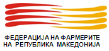 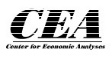 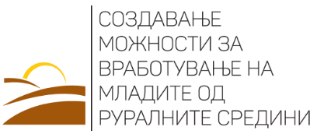 ФОРМУЛАР ЗА Физички лица – Барање за ПрактикантствоОпшти податоци1. Име и презиме Образование Високо Образование  (факултет време на почеток, завршување и институција)оД _____________До_____________2. Средна стручна подготовка – наведете точно, _________________________________________________________________________________________________________________________________________________________________________________________________________________________________Oд ________________ До ____________Образовна Институција ________________________________3. Возраст на волонтерот:  	     □	____________ години 4. Пол:  		□ 	Женски    	    □ 	Машки       	 5. Дали имате возачка дозвола? 	         □	Да  	□ Не Категорија __________________6. КвалификацииА.  Познавање на странски јазици (наведете за кој јазик и подредете го нивото на познавање на јазикот од 1-слабо до 5- одлично, наведете доколку некој е мајчин јазик) Б. Компјутери:7. Други квалификации (лиценци, сертификати, дозволи и сл. за соодветна дејност)1.	_________________________________________________2.	_________________________________________________3.	_________________________________________________4. 	_________________________________________________5. 	_________________________________________________8. Кои други способности  и вештини сметате дека ги поседувате?1.	_________________________________________________2.	_________________________________________________3.	_________________________________________________4. 	_________________________________________________5. 	_________________________________________________9. За каков тип на работа и работни задачи би биле заинтересирани како практиканти? _________________________________________________________________________________________________________________________________________________________________________________________________________________________________10. Кои резултати ги очекувате при ангажманот од практикантот во вашето тековно работење?_________________________________________________________________________________________________________________________________________________________________________________________________________________________________11. Дали имате дефинирано посебна компанија каде што би сакале да бидете ангажирани? ДА                                                                           НЕ                                                                                                       Наведете која _______________________Дали сте стапиле во контакт          ДА 			НЕ 12. Период (од од)Период во кој барате да бидете практикант (најмногу 3 месеци) во периодот од 15/8/2016 до 15/8/2017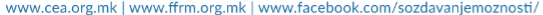 ____________________________________________________________________________________Дали имате флексибилност во периодот ако да наведете  ____________________________________________________________________________________13.  Дополнителни забелешки____________________________________________________________________________________________________________________________________________________________________________________________________________________________________________________________________________________________________________14.  Доколку имате биографија истата доставете ја во прилог Место:                                                                      				                      ПотписДата:                                                                        				            ________________2. Адреса (ул. број, населено место)3. Контакт телефон / факс4. Е - маил:□ Економски факултет□ Филолошки факултет□ Филозофски факултет□ Електротехнички факултет□ Машински факултет□ Информатика□ Медицински факултет□ Стоматологија□ Фармација□ Шумарски факултет□ Градежен факултет□ Архитектура□ Природно математички□ Хемија / физика□ Технолошки факултет□ Правен факултет□ Новинарство□ Педагошки факултет□ Туризам и угостителство □ Земјоделски факултет□ Друго__________________Јазик12345Познавање:Без познавањеДоброСолидноMSWordMS ExcelMS Power PointMS AccessMS OutlookPhotoshopCorel drawAuto CADInternetДруго:                 